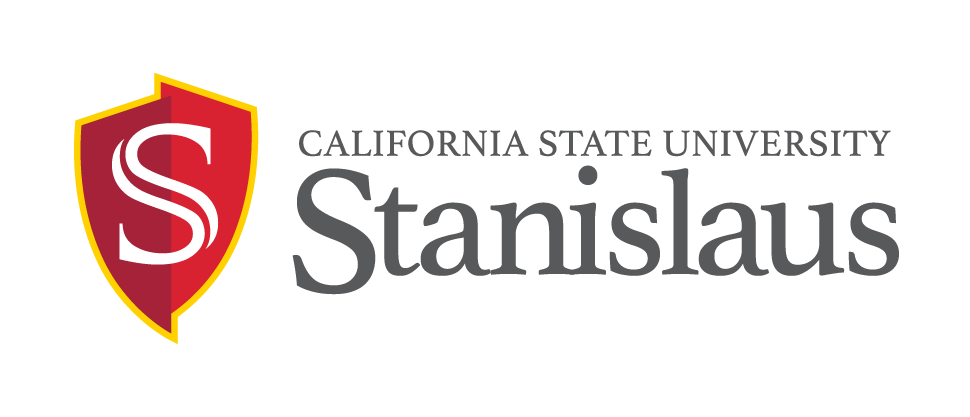 President’s Commission on Diversity and Inclusion (PCDI)Call For Proposals (AY 2018-2019), Grant ProgramRESEARCH, TEACHING, AND PROFESSIONAL DEVELOPMENTCSU Stanislaus is committed to establishing and maintaining efforts that make our campus community welcoming, diverse, and inclusive. To support these efforts the PCDI has developed a grant program to fund innovative research, teaching, and/or professional development that are grounded in the principles of equity, diversity, inclusivity, and social justice, specifically of historically underrepresented and underserved groups. Proposals that integrate and advance these principles in substantive ways in research, teaching, and/or professional development will be considered. PurposeThe PCDI grant can be used for the following purposes:Advance research and scholarship related to diversity, inclusivity, equity, and social justice. New or continuing research projects will be considered.  Develop or enhance curriculum that is based on diversity, inclusivity, equity, and social justice.Provide opportunities for faculty and staff to increase their understanding of social justice issues that affect underrepresented and underserved populations, and support the professional development of faculty and staff who are engaged in these issues.DeadlinesApplications are due by 5pm on Monday, October 22, 2018. EligibilityAll faculty and staff are eligible to submit one proposal. A sponsoring academic program/department or administrative office is required.All funded activities must be completed by May 31, 2019.AwardsThe maximum award is $1,000. The actual amount of an award will take into account the extent of available funding in light of the number of requests received. Proposals will be judged primarily on their potential to advance research, teaching, and/or professional development that are grounded in the principles of equity, diversity, inclusivity, and social justice, specifically of historically underrepresented and underserved groups (see attached rubric). Awardees are responsible for following University procedures and policies regarding expenditures and implementing proposed events and activities.A final report (1 page) describing the outcomes of funds expended must be completed and submitted to PCDI by June 1, 2019. Awardees who do not submit a final report will not be eligible for future grants.Application ProcedureProposals must be submitted through the PCDI online grant application process. Include the following: 1. Project Title2. Project Description (400 words or less). Please address the following: 	a) Describe the scope of the project, and its alignment with the purpose of the grant program.	b) What are the expected impacts and outcomes?	c) How will the findings be disseminated and shared? 3. Budget and rationale (200 words or less). Itemize and justify expenses. The request should fit within the scope of the proposed project, event, or activity. If overall budget is >$1000, specify what portion of the budget PCDI funds will be used for. Funding can be used for travel, supplies, and/or internal and external services (i.e. research assistants, transcriptions, etc.) related to research, teaching, and/or professional development. All expenditures must comply with University guidelines and policies.Rubric for PCDI Grant (RESEARCH, TEACHING, AND PROFESSIONAL DEVELOPMENT)Applicant name(s):						Dept/Org/Office: 				       Project: